“Mirror to my town”ERASMUS + ACTIVITIES /OCTOBER 2018WORKSHEET 11ST PART – IN THE CLASSROOMQuestions for discussiondo you know how many people live in our community? Is it a city, a town, a village? Is it a municipality?Is it an old or modern town? How long ago was it built? Who built it?Where is it located in Greece? Is it built near the sea? a mountain? a river? a lake?For the answers we use a dictionary, Wikipedia and Google Map2nd PART - OUTSITE THE CLASSROOM“Walking in the centre of our town”                               Starting point: 2nd Primary School       Destination: the centre of Serres and buildings of historical value or practical useWe start from our school, the students separate into 4 groups. Three groups work on worksheet 2 and 1 group follows the route on the map of our city centre. We walk in the city centre. We stop at buildings with historical value or practical use. We discuss what we know about them. We go inside and talk with the people who work there. We organise five 2-hour walks and each time we have a scheduled guided tour in one of buildings. We read how these buildings are connected to the history of the community in this book.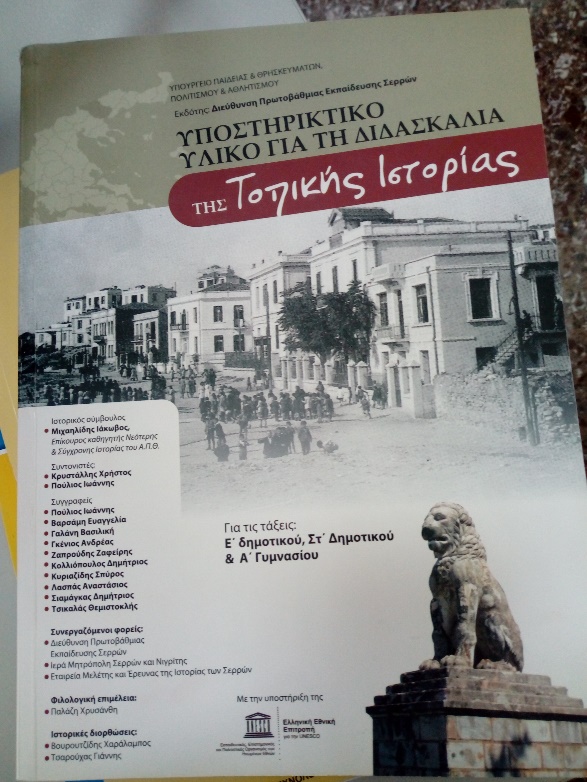 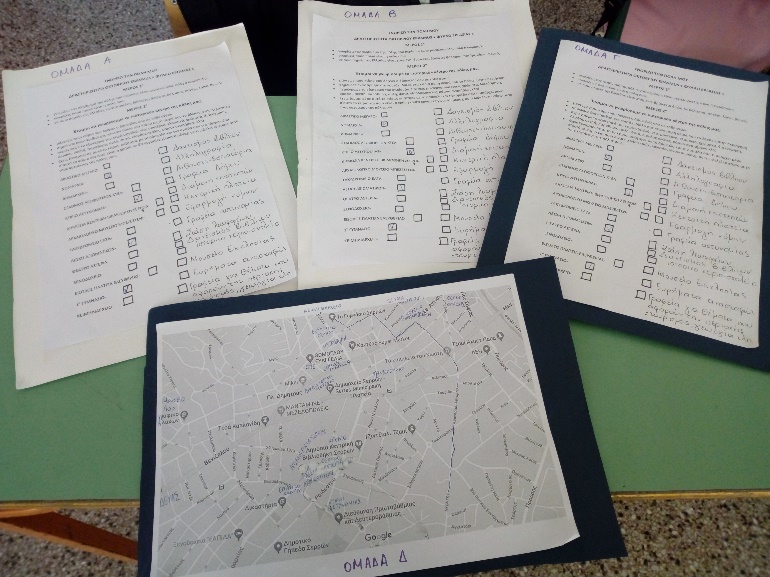 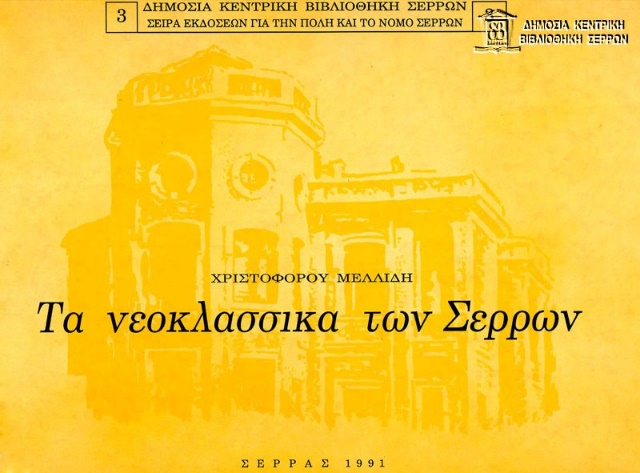 WORKSHEET 2guess which building you are looking attick the building on the worksheet and try to guess its use and historydescribe the building’s architecture (Is it old, new? modern, classical? colours, building materials, decoration? storeys, roof, windows? garden, plants? entrance, stairs, special ramp for the disabled? etc.)enter the building; is it the first time? who has entered the building before? for what reason? discuss with your team, your teacher and a person who works in the building about its history and use (why is the building useful to the community)Match the buildings with their use or what they have insideCOURT HOUSE     □                                             statues, coins, jewels and pottery                   PREFECTURE BUILDING  □                                     keeping order and safety in townTOWN HALL  □					       mail, letters, parcels, cards, stampsBUS STATION  □                                                 one kind of means of transportPOLICE STATION  □ 					       justice and lawPUBLIC CENTRAL LIBRARY OF SERRES  □                     offices and services of the areaBEZESTENI ARCHEOLOGICAL MUSEUM  □		       a place to borrow and read books	POST OFFICE      □					       mayor and town councilARMY CLUB AND RESTAURANT   □                                 accommodationMUNICIPAL THEATRE “ASTERIA”    □		                      etc.		    HOTEL    □“ELEFTHERIAS” SQUARE (FREEDOM SQUARE)  □HISTORICAL 1ST HIGH SCHOOL   □CHURCH MUSEUM   □OLD CATHEDRAL  □HISTORICAL THEATRE “ORPHEAS”   □CINEMA “KRONION”   □NATIONAL BANK     □AGRICULTURAL BANK   □BANK OF GREECE      □WORK CENTRE       □TRADE & BUSINESS CENTRE   □ NEW CATHEDRAL/MITROPOLIS   □CATHEDRAL RESIDENCE   □TELECOMMUNICATIONS BUILDING  □VLACHON MUSEUM       □SARAKATSANI MUSEUM   □CULTURAL CENTRE    □TZINTZIRLI MOSQUE    □ELECTRICITY BUILDING WITH WALL PAINTING    □FOOTBALL STADIUM   □OLD CHURCH “JOHN THE BAPTIST”    □“AHMET PASHA” MOSQUE    □WATER COMPANY BUILDING   □ACROPOLIS & BYZANTINE TOWER   □HOSPITAL      □UNIVERSITY CAMPUS    □TRAIN STATION    □Scheduled visits to buildings of our community :1st week of October- Prefecture building2nd week of October-University campus3rd week of October-Court house4th week of October-Municipal libraryNovember: Town hall and Mayor’s office                     Bezesteni Archeological Museum  and   Tzintzirli Mosque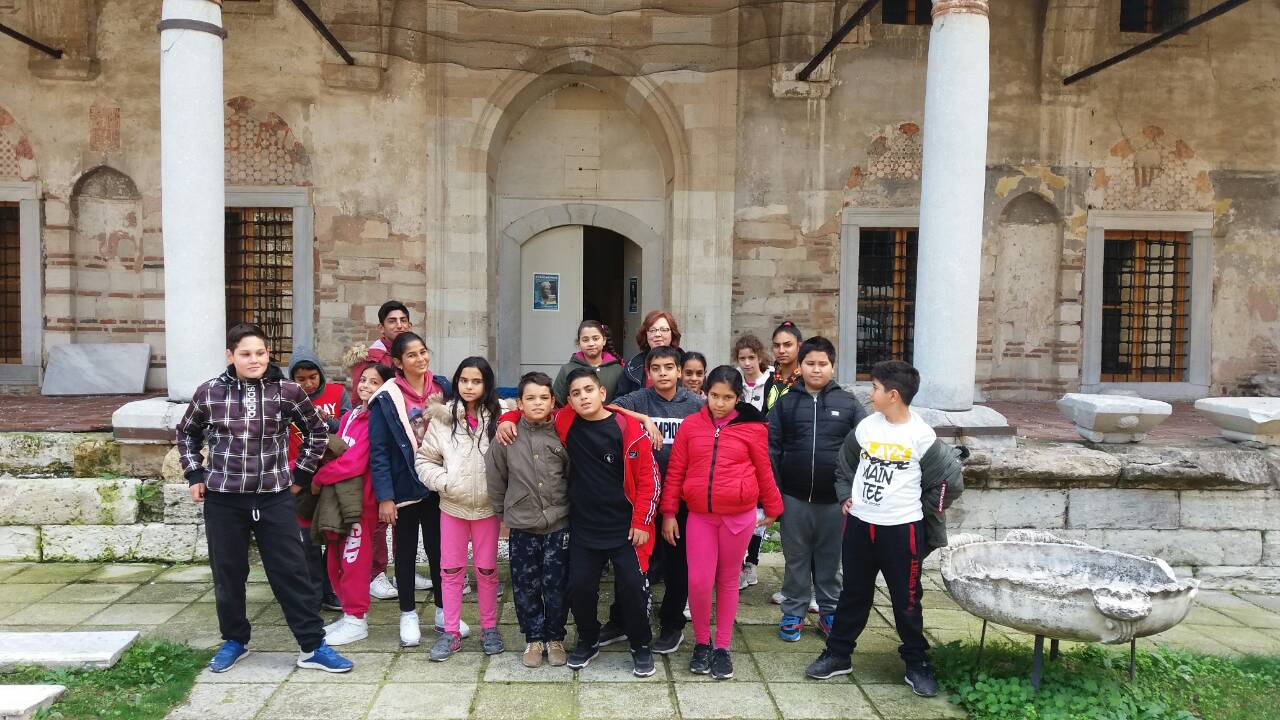 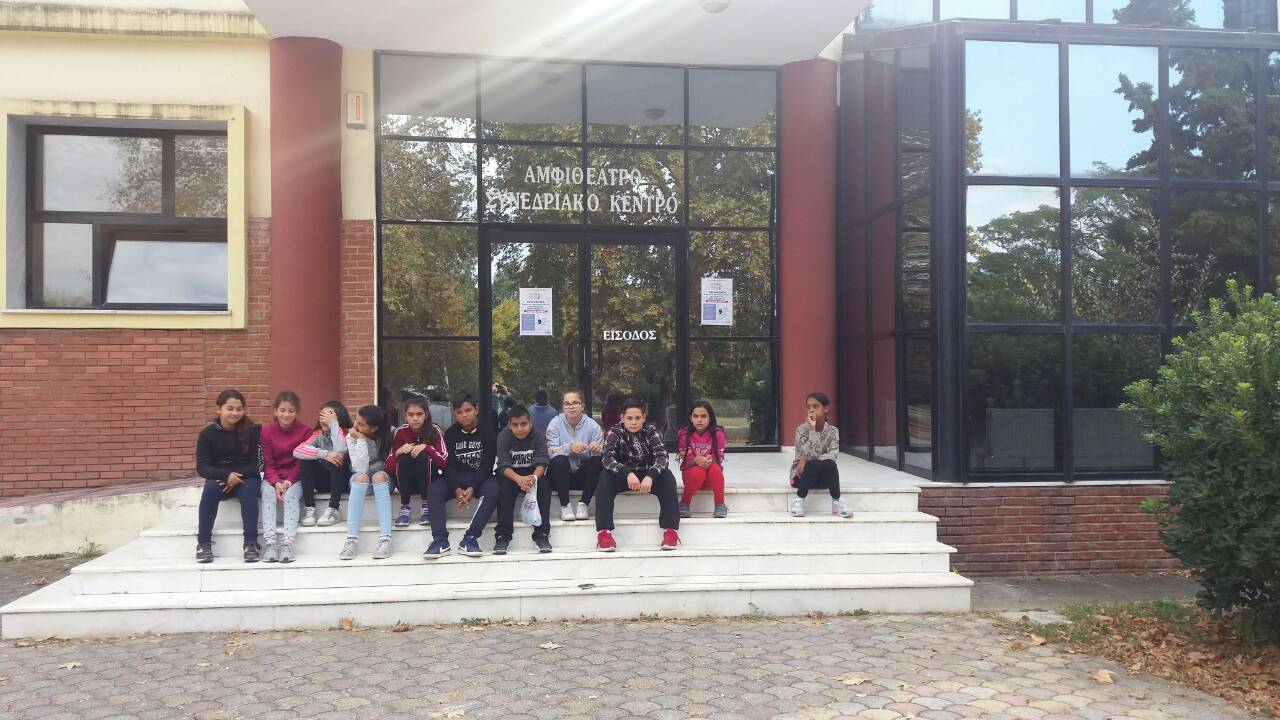 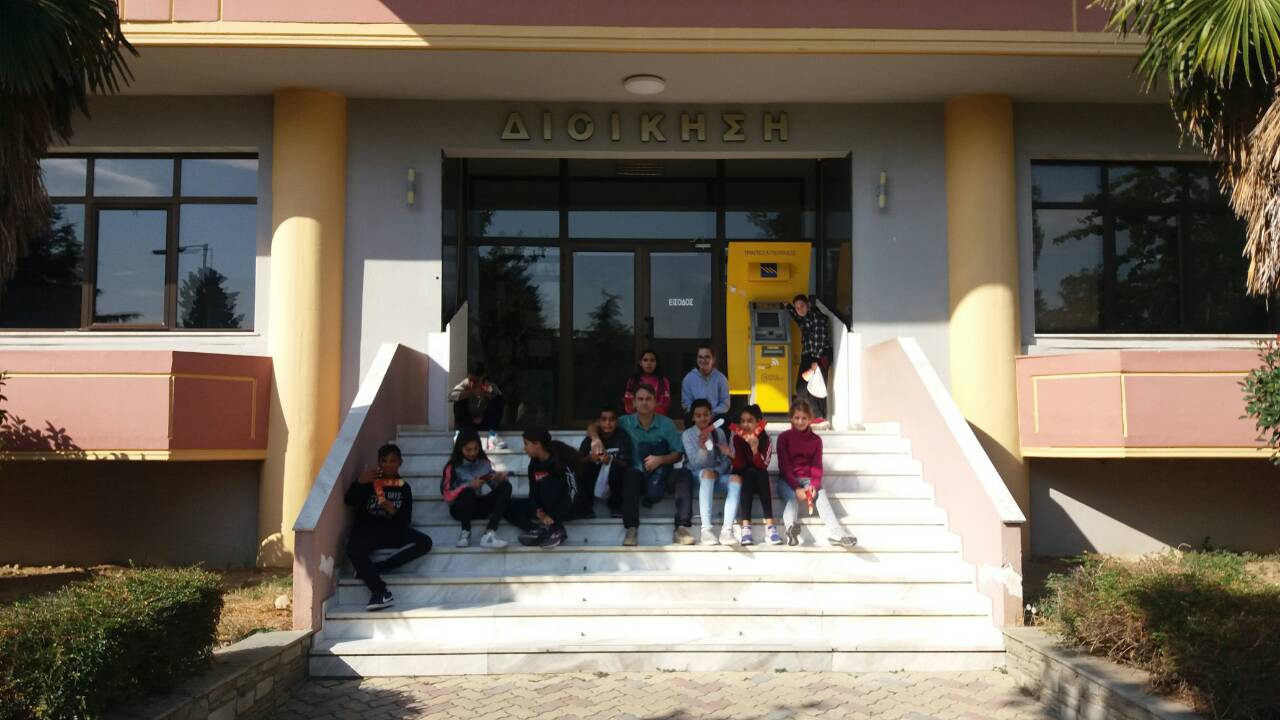 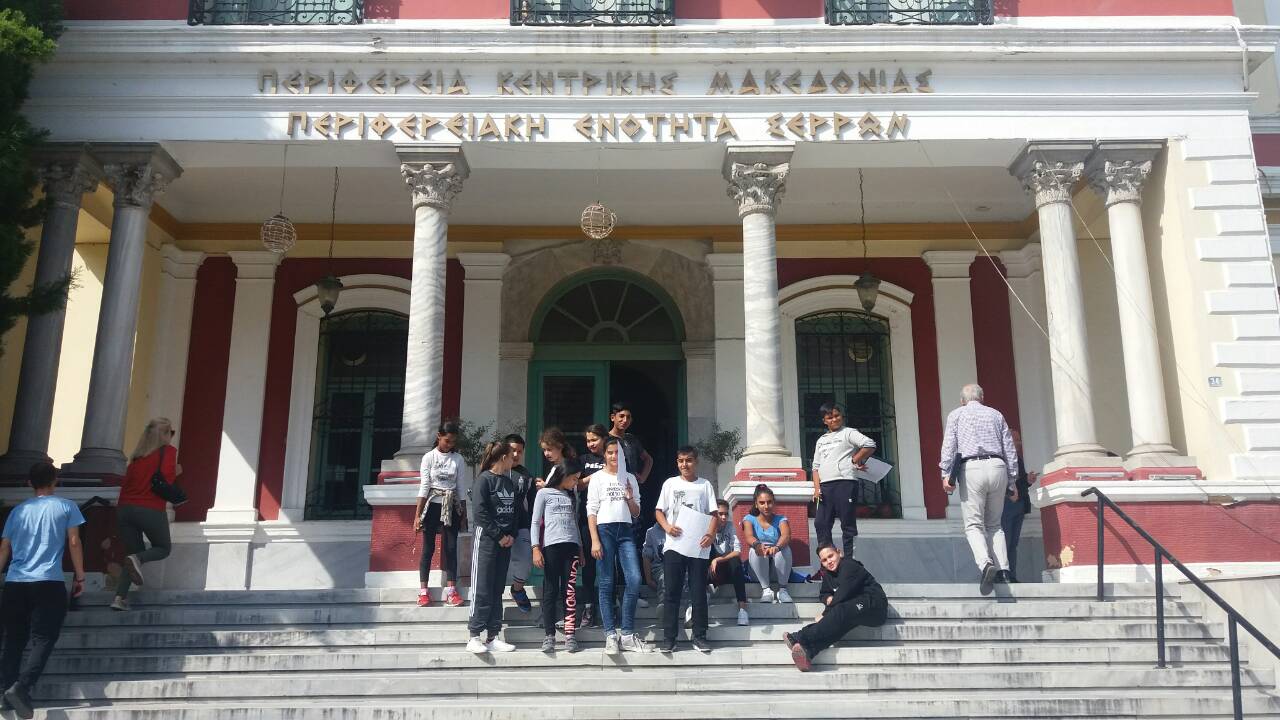 3rd PART-IN THE CLASSROOM-WORKSHEET 3What is your first impression from your walk in your town?_________________________________________________________________________________Work in groups and write down 3 positive and 3 negative things you noticed in your town ____________________________________________________________________________________________________________________________________________________________________________________________________________________________________________________________________________________________________________________________________Are there more old or modern buildings in our town? Why? _______________________________________________________________________________________________________________________________________________________________________________________________________________Are they built from the same materials?  _________________________________________________________________________________ _____________________________________________________ Which buildings do you like more? _________________________________________________________________________________ What have you learnt about the neoclassical buildings and houses? ____________________________________________________________________________________________________________________________________________________________________________________________________________________________________________________________________________________________________________________________________EXTRA CREATIVE ARTISTIC ACTIVITY FOR OLDER CLASSESLet’s draw buildings in Serres with the help of our Art teacher!!How many museums are there in our town and what can we see in them? ____________________________________________________________________________________________________________________________________________________________________________________________________________________________________________________________________________________________________________________________________4th PART-HISTORY OF THE TOWN-WORKSHEET 4Do you know when the history of the town starts? ____________________________________________________________________________________________________________________________________________________________Can you see signs, buildings and sites in the town that reveal its history? ______________________________________________________________________________ ________________________________________________________________________________________________________________________________________________________________________________________________________________________________________________________________________________________________________________________Were there difficult periods for our town and its people?(wars, natural disasters, enemies, lack of freedom, refugees etc.) ________________________________________________________   ______________________________________________________________________________________________________________________________________________________________________________________________________________________________________________________________________________________________________________________________________________________________________________________________________What pleasant event do we celebrate on the 29th of June in Serres? Which terrible memory is connected to that day?  __________________________________________________________________________________________________________________________________________________________________________________________________________________________________________How many times were there refugees in our town? ____________________________________________________________________________________________________________________________________________________________________________________________________________________________________________________________________________________________________________________________________________________________________________________________________________________________________________________________________________________Do you know traditional products in our town? What would you suggest to a tourist to see, do, taste and take as a souvenir in Serres? ______________________________________________________________________________________________________________________________________________________________________________________________________________________________________________________________________________________________________________________________________________________________________________________________________We listen to traditional music, sing a traditional song and dance a traditional dance from our town.________________________________________________________________________________________________________________________________________________________________________________________________________________________________________________________________________________________________________________________Form 4 groups. Find information about people who were born and/or lived in our town and choose four who changed the history of our town and/or were active citizens in terms of their offer to the community, freedom, education, democracy etc.Do you know the history of your school?__________________________________________________________________________________________________________________________________________________________________________________________________________________________________________EXTRA CREATIVE/ARTISTIC ACTIVITY FOR MIDDLE CLASSESDraw your school !!!EXTRA CREATIVE/ARTISTIC ACTIVITY FOR YOUNGER CLASSESChoose and draw animals which live in our area!!!!!